BRALNI LIST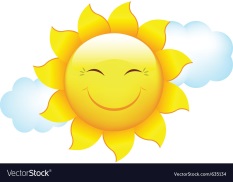 VSAK DAN BERI 15 MINUT. STARŠI SE PO OPRAVLJENI NALOGI BRANJA PODPIŠEJO.                                                 MAJIME:_______________KRASNO, PRIDNO SI BRAL-A 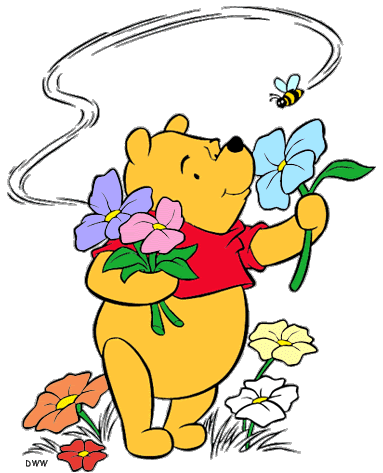 CEL MAJ.4. 5.5. 5.6. 5.7. 5.8. 5.9. 5.10. 5.SVETOVNI DAN RDEČEGA KRIŽA.DANES NAMESTO BRANJA NEKOMU POMAGAJ PRI DELU.DAN EVROPE.DANES EVROPA PRAZNUJE ROJSTNI DAN.BRANJA PROST-A.BRANJA SI PROST-APODPIS:PODPIS:PODPIS:PODPIS:PODPIS:PODPIS:11. 5.12. 5.13. 5.14 . 5.15. 5.16. 5.17. 5.DAN DRUŽINE. SKUPAJ Z DRUŽINO NEKAJ PREBERITE.BRANJA SI PROST-APODPIS:PODPIS:PODPIS:PODPIS:PODPIS:PODPIS:18. 5.19. 5.20. 5.21. 5.   22. 5.23. 5. 24. 5.VERJETNO BOMO ŽE TUKAJ SKUPAJ V ŠOLI. SE VIDIMO. DANES SI BRANJA PROST.BRANJA SI PROST-APODPIS:PODPIS:PODPIS:PODPIS:PODPIS:PODPIS:25. 5. 26. 5.27. 5.28. 5.29. 5. 30. 5.31. 5.DAN SONCA. ČE BO LEPO VREME, POJDI NA SONCE IN MU V ČAST NEKAJ PREBERI.BRANJA SI PROST-ASVETOVNI DAN ŠPORTA. DANES ŠPORTAJ.PODPIS:PODPIS:PODPIS:PODPIS:PODPIS:PODPIS: